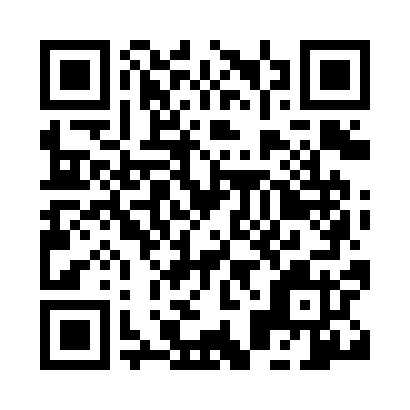 Prayer times for Chōfu, JapanWed 1 May 2024 - Fri 31 May 2024High Latitude Method: NonePrayer Calculation Method: Muslim World LeagueAsar Calculation Method: ShafiPrayer times provided by https://www.salahtimes.comDateDayFajrSunriseDhuhrAsrMaghribIsha1Wed3:154:5011:393:246:287:582Thu3:144:4911:393:246:297:593Fri3:124:4811:393:246:308:004Sat3:114:4711:393:246:318:015Sun3:094:4611:393:246:328:026Mon3:084:4511:383:246:338:037Tue3:074:4411:383:256:338:058Wed3:054:4311:383:256:348:069Thu3:044:4211:383:256:358:0710Fri3:034:4111:383:256:368:0811Sat3:024:4011:383:256:378:0912Sun3:004:3911:383:256:388:1013Mon2:594:3811:383:256:388:1214Tue2:584:3811:383:256:398:1315Wed2:574:3711:383:266:408:1416Thu2:564:3611:383:266:418:1517Fri2:554:3511:383:266:428:1618Sat2:544:3511:383:266:428:1719Sun2:524:3411:383:266:438:1820Mon2:514:3311:383:266:448:1921Tue2:504:3311:383:266:458:2022Wed2:494:3211:393:276:458:2123Thu2:494:3111:393:276:468:2324Fri2:484:3111:393:276:478:2425Sat2:474:3011:393:276:488:2526Sun2:464:3011:393:276:488:2627Mon2:454:2911:393:276:498:2728Tue2:444:2911:393:286:508:2829Wed2:444:2911:393:286:508:2930Thu2:434:2811:393:286:518:2931Fri2:424:2811:403:286:528:30